Тема: Качественный химический анализ катионов и анионовВведение. Основные понятияКачественный анализ – раздел аналитической химии, посвященный установлению каче- ственного состава веществ, то есть обнаружению элементов и образуемых ими ионов, входя- щих в состав и простых, и сложных веществ. Делают это с помощью химических реакций, ха- рактерных для данного катиона или аниона, позволяющих обнаружить их как в индивидуаль- ных веществах, так и в смесях.Исторически классический качественный анализ развивался как анализ неорганических катионов и анионов (и лишь самых простейших органических анионов, таких, например, как ацетат-ион и оксалат-ион). Качественный анализ органических соединений, основанный пре- имущественно на открытии этих веществ по реакциям на функциональные группы, развивался параллельно со становлением органической химии и нашел особенно широкое применение в фармацевтическом анализе, поскольку очень многие лекарственные препараты включают орга- нические вещества.После исследований самого крупного аналитика XVIII в. Т.Бергмана, разработавшего методы качественного и количественного анализа, французский химик Л.Ж.Тенар применил систематический качественный анализ некоторых катионов, основанный на свойствах сульфи- дов металлов.Успешная попытка систематизировать многочисленные аналитические реакции с уча- стием соединений металлов по определенной логической схеме была осуществлена немецким химиком Генрихом Розе и описана в 1829 г. в его книге «Руководство по аналитической хи- мии». Но его схема была далека от идеала, поэтому в 1841 г. знаменитый немецкий химик К.Р. Фрезениус в книге «Руководство по качественному анализу» предложил более совершенную схему систематического качественного химического анализа многих элементов. Для построе- ния своей схемы он выбрал систему, содержавшую наиболее важные, по его мнению, металлы и их соединения, которые он разбил на шесть групп.После открытия Д.И Менделеевым в 1869 г. периодического закона оказалось возмож- ным дать более глубокое научное обоснование принадлежности металлов к той или иной ана- литической группе.Химические реакции, пригодные для качественного анализа, должны сопровождаться заметным внешним эффектом. Это может быть:выделение газаизменение окраски раствора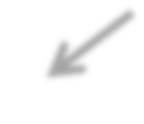 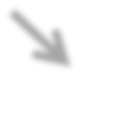 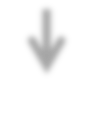 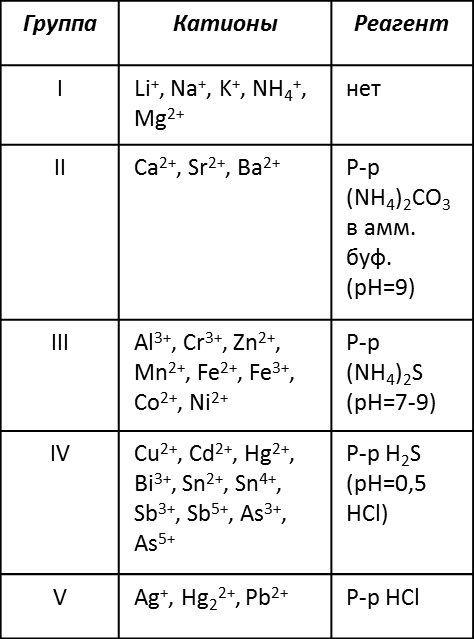 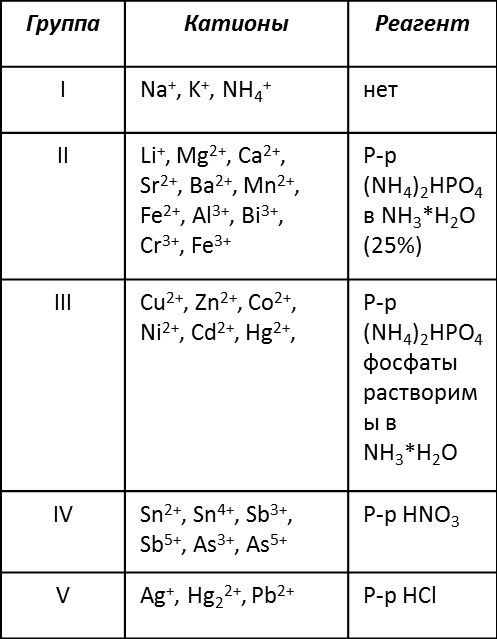 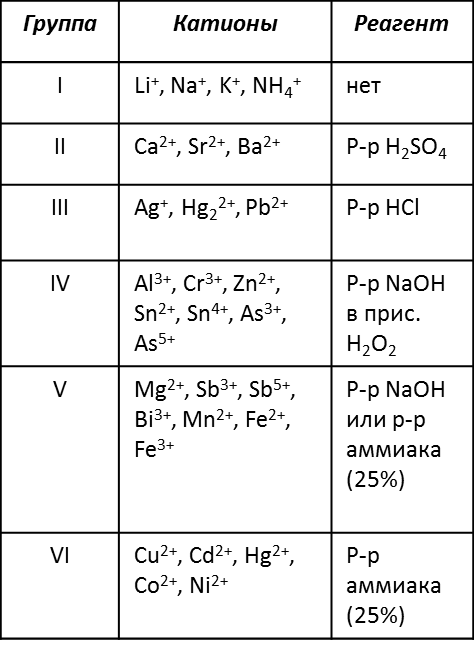 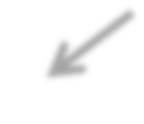 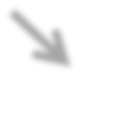 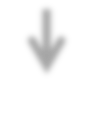 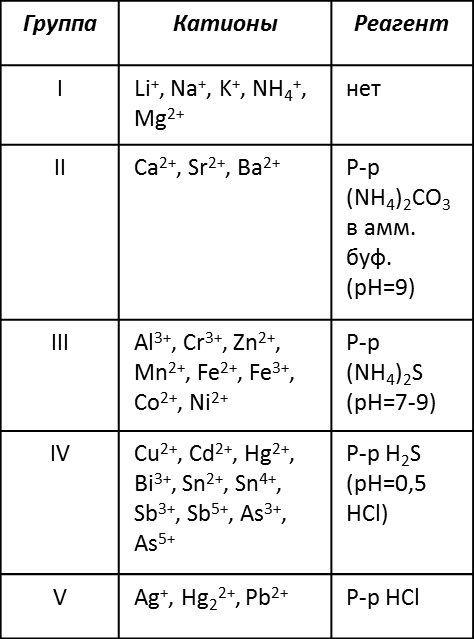 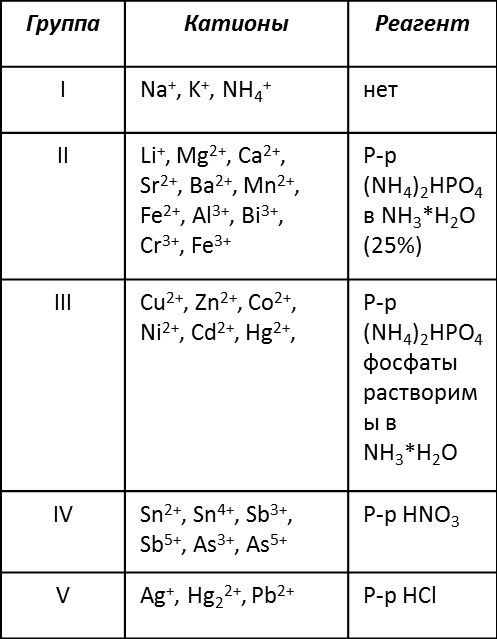 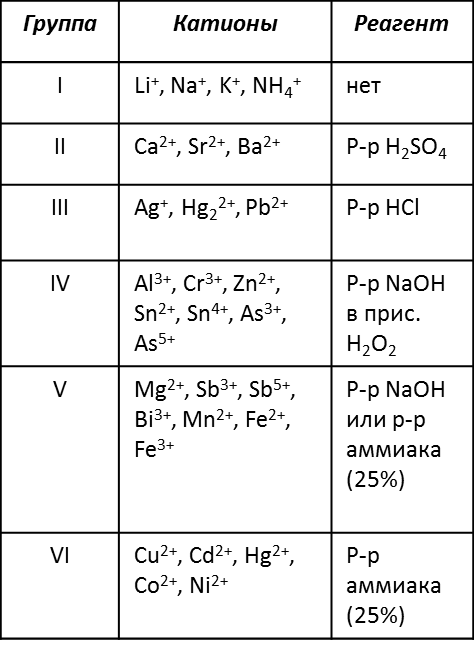 выпадение осадкарастворение осадкаобразование кристаллов характерной формы.В первых четырех случаях за протеканием реакции наблюдают визуально, кристаллы рассматривают под микроскопом.Для качественного анализа используют не только химические, но и физические и физи- ко-химические методы, например, люминесценцию (многие вещества светятся при УФ- облучении) или фотометрию пламени (летучие соединения ионов щелочных и щелочно- земельных металлов придают пламени горелки характерную окраску).Для получения правильных результатов необходимы реакции, выполнению которых не мешают другие присутствующие ионы. Для этого нужны специфические (взаимодействующие только с определяемым ионом) или хотя бы селективные (избирательные) реагенты.К сожалению, селективных, тем более специфических реагентов очень мало, поэтому при анализе сложной смеси приходится прибегать к маскированию мешающих ионов, переводя их в реакционно инертную форму, или, чаще, к разделению смеси катионов или анионов на со- ставные части, называемые аналитическими группами. Делают это с помощью специальных (групповых) реагентов, которые с рядом ионов, реагируя в одних и тех же условиях, образуют соединения с близкими свойствами – малорастворимые осадки или устойчивые растворимые комплексы. Это и позволяет разделить сложную смесь на более простые составные части.Количественная характеристика методик качественного анализа - предел обнаружения, то есть минимальное количество искомого компонента (в мкг или нг), которое может быть надежно идентифицировано: для растворов используется величина предельной концентра- ции Сx, min или обратная ей величина предельного разбавления Dх (предельный объем раствора, который приходится на 1 мкг определяемого компонента). Предел обнаружения и Сх, min связаны друг с другом выражением: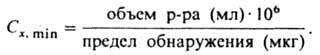 Иногда пользуются величиной pDx=-lgDx; для большинства микрохимических реакций каче- ственного анализа pDx = 4-6.Схемы деления катионов на группыКатионы с зарядом 5+ и выше не существуют из-за неблагоприятного соотношения заряд/радиус, поэтому As и Sb в степени окисления +5 образуют кислородсодержащие ионы ASO 3-. Другой пример – Mn в степени окисления +7 существует в виде ионаMnO4−.Изучать будем реакции обнаружения только выделенных катионов по кислотно- основной схеме, поскольку данная классификация катионов основана на использовании в каче- стве групповых реагентов водных растворов кислот и оснований, что наиболее применимо для наших условий.Кислотно-основная схема разделения катионов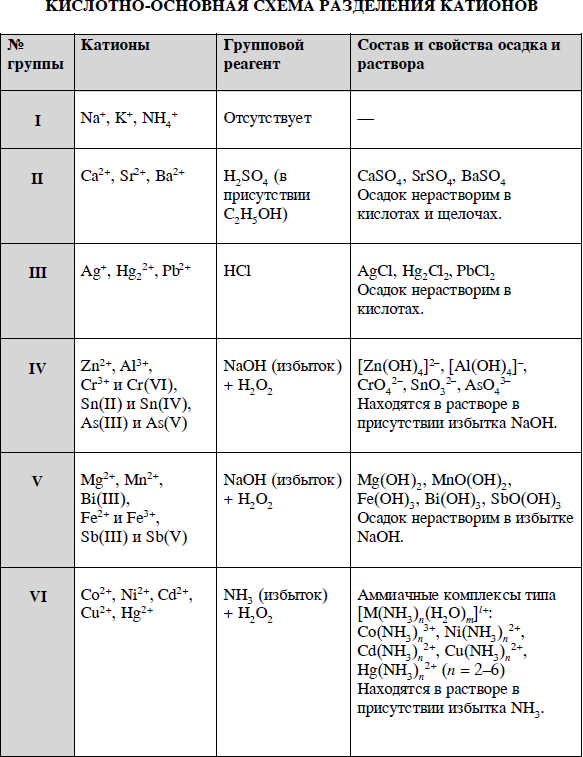 Первая аналитическая группа (ионы Li+, Na+, K+, NH4+)Групповой реагент на катионы Nа+, K+ и NH4+ отсутствует.Большинство солей, в которых анион имеет радиус сопоставимый по размеру с радиу- сом катионов, хорошо растворимы в воде. В ряде случаев малорастворимые соединения обра- зуются с крупными и/или гидрофобными анионами. Например, ион калия образует малораство- римое в воде соединение K[B(C6H5)4] при взаимодействии с крупным и гидрофобным анионом тетрафенилбората.В водных растворах катионы I группы бесцветны и окраска их солей или комплексов обусловлена окраской аниона. Например, фиолетово-малиновая окраска перманганата калия определяется анионом MnO4-. Соответственно, хроматы желтого, а дихроматы оранжевого цве- та.Гидроксиды K+ и Nа+ являются сильными основаниями, а раствор аммиака проявляет слабоосновные свойства (рКа аммиака в воде = 9,26).Вторая аналитическая группа (ионы Ca2+, Sr2+, Ba2+)НЕКОТОРЫЕ ОБЩИЕ СВОЙСТВА КАТИОНОВ II ГРУППЫХлориды, бромиды, иодиды, гидрокарбонаты, нитраты, сульфиды катионов II группы хорошо растворимы, тогда как сульфаты, фосфаты, карбонаты, оксалаты, хроматы мало раство- римы в воде.В водных растворах катионы II группы бесцветны и окраска их солей или комплексов обусловлена окраской аниона. Например, желтая окраска хроматов катионов II группы опреде- ляется анионом СrO42–.Третья аналитическая группа (ионы Ca2+, Sr2+, Ba2+)Растворы катионов этой группы бесцветны.Нитраты и нитриты катионов III группы хорошо растворимы в воде.Хлориды, бромиды, иодиды, сульфиды, сульфаты, арсениты, арсенаты, хроматы, фос- фаты, карбонаты катионов III группы малорастворимы в воде и некоторые из них интенсивно окрашены.Четвертая аналитическая группа (ионы Zn2+, Al3+, Cr3+, Cr (VI), Sn2+, Sn (IV))НЕКОТОРЫЕ СВОЙСТВА КАТИОНОВ IV ГРУППЫДля катионов IV группы, за исключением Zn2+ и Al3+, характерна переменная степень окисления Cr3+ и Cr(VI), Sn(II) и Sn(IV).Групповым реагентом на IV группу катионов является раствор гидроксиданатрия в присутствии пероксида водорода. В этом случае все ионы переменной степени окис- ления находятся в высшей степени окисления.Малорастворимые гидроксиды катионов IV группы растворимы в избытке сильных ос- нований.Растворы солей цинка и алюминия бесцветны и имеют в результате гидролиза кислую реакцию среды. К малорастворимым соединениям относятся гидроксиды, фосфаты, сульфиды и др.Растворы солей хрома окрашены: растворимые соли хрома(III) имеют окраску от зеле- ной до фиолетовой, ионы хрома(VI) образуют в щелочной среде анионы CrO4 2– желтого цвета и в кислой среде анионы Cr2O7 2– оранжевого цвета. Из соединений хрома(III) малорастворимы гидроксиды, фосфаты, из соединений хрома(VI) малорастворимы хроматы бария, свинца, серебра, висмута, ртути и т.д.Гидроксипроизводные иона Sn(II) обладают преимущественно основными свойствами. Тем не менее, они заметно гидролизуются в водных растворах и могут образовывать станниты (например, Na2[Sn(OH)4]). Гидроксипроизводные иона Sn(IV) амфотерны, при действии из- бытка щелочи образуются станнаты (например, Na2[Sn(OH)6]). Соли олова(II) и олова(IV) хо- рошо растворяются в растворах соляной кислоты с образованием комплексных ионов [SnCl4]2– и [SnCl6]2–. Растворы солей олова, а также большинство малорастворимых соединений (гидрок- сиды, основные соли и кислоты) бесцветны. Характерную окраску имеют сульфиды олова: сульфид олова(II) — темно-коричневый, а сульфид олова(IV) — желтый.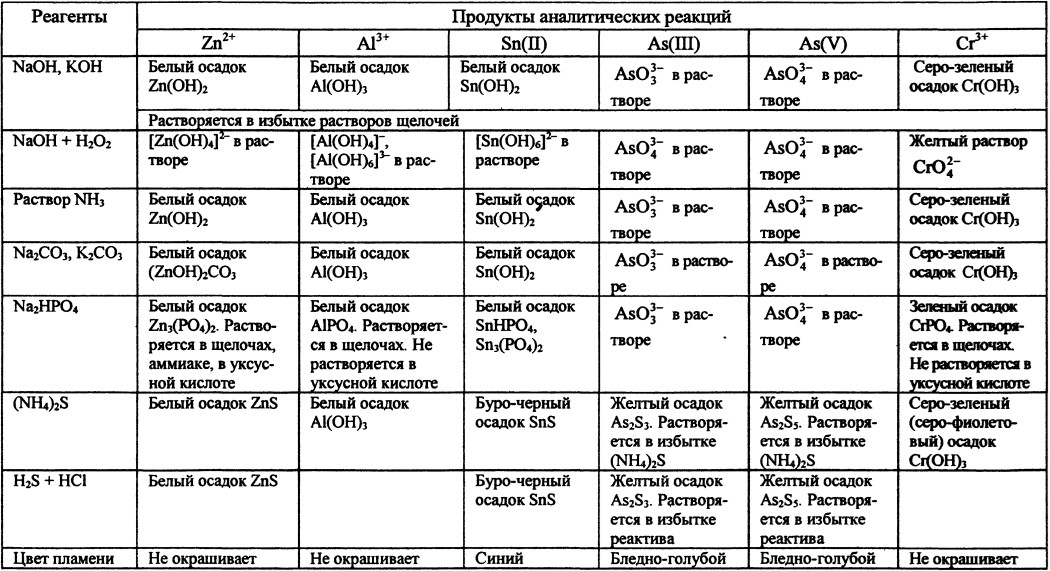 Пятая аналитическая группа (ионы Mg2+, Mn2+, BiO+, Fe2+, Fe3+, Sb (III), Sb (V))НЕКОТОРЫЕ СВОЙСТВА КАТИОНОВ V ГРУППЫКатионы V группы при взаимодействии с растворами сильных оснований образуют осадки гидроксидов, нерастворимые в избытке гидроксидов или водном растворе аммиака, но растворимые в кислотах.Групповым реагентом на V группу катионов является раствор гидроксида натрия в присутствии пероксида водорода. В этом случае ионы переменной степени окисления находят- ся в степени окисления Mn(IV), Fe(III) и Sb(V).Нитраты, хлориды, сульфаты железа и марганца хорошо растворимы в воде.Соли висмута и сурьмы при растворении легко гидролизуются с образованием бесцветных ос- новных солей. Сульфиды, карбонаты и фосфаты катионов V группы малорастворимы в воде.Выраженные окислительно-восстановительные свойства в водных растворах проявля- ют ионы марганца, железа и сурьмы.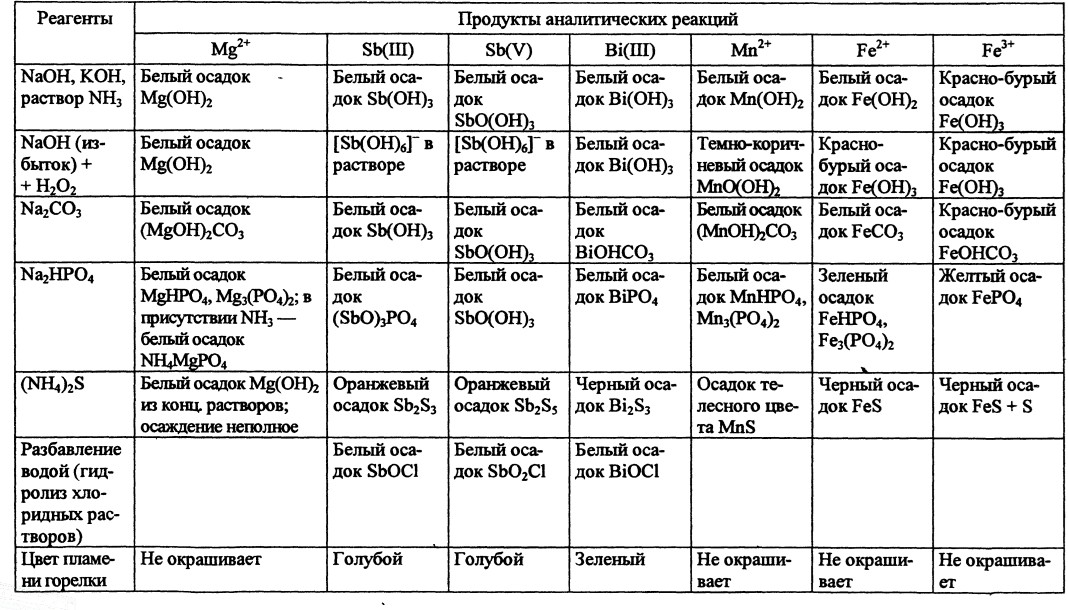 Шестая аналитическая группа (ионы Co2+, Ni2+, Cu2+, Cd2+, Hg2+)НЕКОТОРЫЕ СВОЙСТВА КАТИОНОВ VI ГРУППЫИоны VI группы при взаимодействии с водным раствором аммиака образуют осадки гидроксидов, растворимые в избытке реагента.Групповым реагентом на VI группу катионов является раствор аммиака в присут- ствии пероксида водорода. В этом случае все ионы переменной степени окисления находятся в высшей степени окисления.Большинство соединений катионов группы VI малорастворимы в воде. Нерастворимы в воде гидроксиды, сульфиды, карбонаты, фосфаты, гексацианоферраты и др. Растворимы в воде все хлориды, кроме хлорида меди(I), сульфаты, нитраты, ацетаты.Водные растворы некоторых катионов VI группы имеют характерную окраску: соли кобальта — розового цвета, никеля — зеленого, меди — синего, растворимые соли кадмия и ртути бесцветны. Аммиачные комплексы также имеют характерную окраску.Водный раствор аммиака при взаимодействии с катионами VI группы в эквивалентных количе- ствах образует осадки различного и зачастую переменного состава — гидроксиды, основные соли, аммиачные комплексы. При этом соединения меди и кобальта синие, никеля —зеленые, а кадмия и ртути бесцветные. Все эти осадки растворяются в избытке аммиака с обра- зованием комплексных ионов [Co(NH3)6]2+ (желтый), [Ni(NH3)6]2+ (синеватый), [Cu(NH3)4]2+ (синий), [M(NH3)4]2+ (M = Cd, Hg; бесцветные).Комплекс [CoII(NH3)6]2+ на воздухе под действием кислорода превращается в аммиачный ком- плекс кобальта(III).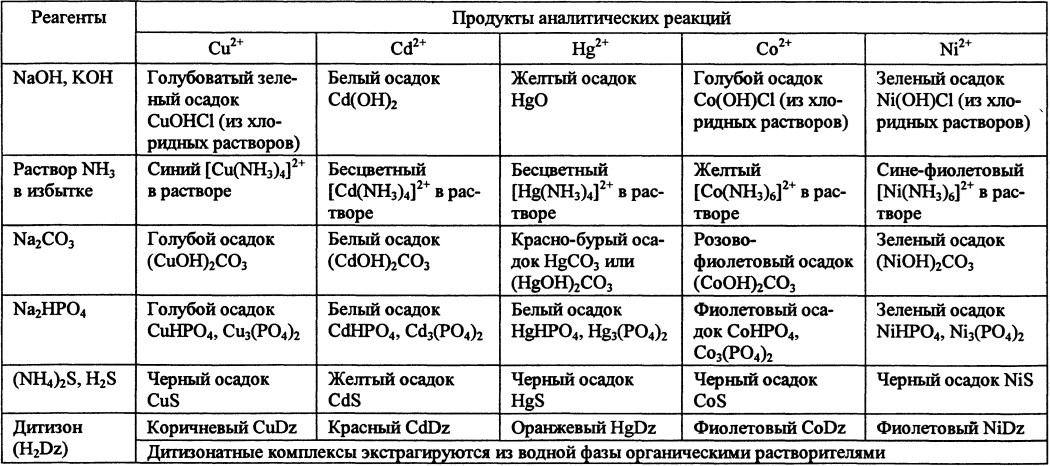 памКачественный анализ анионов. Аналитическая классификация анионов по груп-Как и катионы, многие анионы входят в состав лекарственных препаратов. При контролекачества лекарственных средств, технологических стадий их получения, лекарственного сырья и в ряде других случаев возникает необходимость проведения качественного и количественного анализа анионов. Идентификацию анионов чаще всего проводят с использованием различных аналитических реакций, позволяющих открывать эти анионы.В Государственную Фармакопею включены общие реакции на подлинность для целого ряда анионов: на ацетат-ионы (CH3COO-), бензоат-ионы (C6H5COO-), хлорид-, бромид-, иодид-, карбонат-, гидрокарбонат-, арсенит-, арсенат-, нитрат-, салицилат-, сульфат-, сульфит-, тартрат-, фосфат-, цитрат-ионы.При испытаниях лекарственных препаратов на чистоту и допустимые пределы примесей в них предусматривается проведение качественных реакций на хлориды и сульфаты.На сегодняшний день аналитическая классификация анионов по группам, в отличие от класси- фикации катионов, разработана не столь подробно. Не существует общепризнанной и повсе- местно принятой классификации анионов на аналитические группы. Но можно выделить груп- пы, основанные на:образовании малорастворимых солей бария и серебра;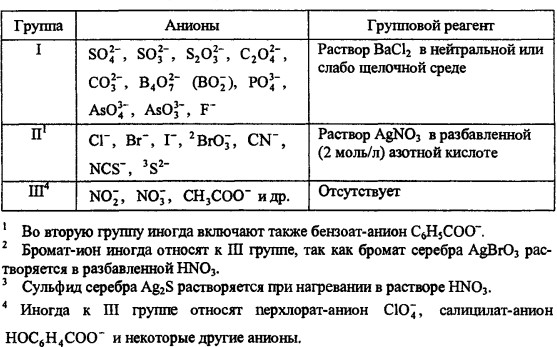 окислительно-восстановительных свойствах.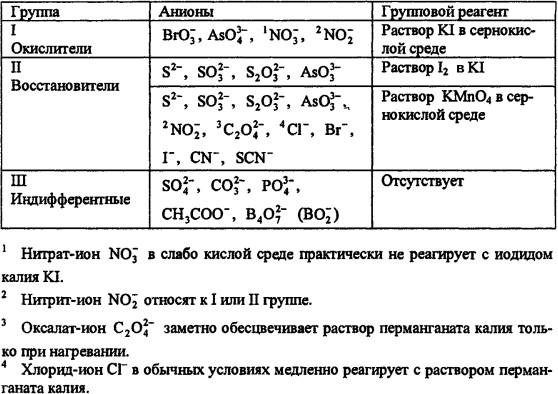 ВыводыДля определения присутствия веществ, анионов, катионов используются качественные реакции. Проведя их можно подтвердить однозначно их наличие. Эти реакции широко исполь- зуются при проведении качественного анализа, целью которого является определение наличия веществ или ионов в растворах или смесях.Химические методы качественного анализа имеют практическое значение при необхо- димости обнаружения только нескольких элементов. Для многоэлементного качественного ана- лиза применяют физико-химические методы, такие как хроматография, электрохимические ме- тоды, в основном, полярография, и другие и физические методы, например, атомно- эмиссионную спектрометрию (предел обнаружения 1 мкг на 1 г твердой пробы или 1 мл рас-твора), атомно-абсорбционный анализ (предел обнаружения порядка пикограммов), рентгено- эмиссионный и рентгенофлуоресцентный анализ (минимальный анализируемый объем 1 мкм3, предел обнаружения 10-2-10-3% по массе).В современном неорганическом качественном анализе ведущая роль принадлежит физи- ческим методам, которые позволяют решать задачи идентификации и установления строения химических соединений, определения их локализации в объекте, установления типа хим. связи между атомами и группами атомов; в органическом качественном анализе химические и физи- ческие методы используются комплексно.Определяемый катионЭмиссия	ато- мов в пламениХарактерные аналитические реакцииLi+Пламя окраши- вается в карми- ново-красныйцветИоны лития образуют малорастворимые белые осадки карбонатов и фосфатов. Помимо этого с кобальтинитритом и цинкуранилацетатом- ионы лития дают желтый осадок, поэтому они будут мешать от-крытию ионов натрия и калия.Na+Пламя окраши- вается		солями натрия в жел- тый	цвет		и устойчивая окраска не ис- чезает в тече- ние нескольких секунд.		Вывод о	присутствии солей			натрия нужно делать с большой			осто- рожностью		и только					приочень яркой окраске пламе- ни.1. Реакция с цинкуранилацетатом. Образуется малорастворимое со- единение, которое выделяется из раствора в виде характерных тет- раэдрических или октаэдрических кристаллов, которые открывают микрокристаллоскопическим методом.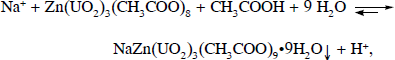 20-кратные количества ионов аммония и магния не мешают прове- дению реакции, но при более высоких концентрациях эти ионы оса- ждаются цинкуранилацетатом.Предел обнаружения – около 0,8 мкг. Высокочувствительна.Микрокристаллоскопия — метод качественного микрохимиче- ского обнаружения неорганических и органических веществ по образованию характерных кристаллических осадков при дей- ствии небольших количеств реактивов на каплю (около 10–3 мл) анализируемого раствора на предметном стекле. Осадок иссле- дуют под микроскопом (увеличение в 60–250 раз). Аналитиче- ским сигналом является внешний вид осадка — форма, окраска, размер, взаимное расположение кристаллов. В более сложных случаях определяют некоторые кристаллографические и кри- сталлооптические константы (углы между гранями кристаллов, угол погасания, палеохроизм и др.), используя поляризационный микроскоп. Иногда для наблюдения и исследования кристаллов применяют ультрафиолетовую и электронную микроскопию.Микрокристаллоскопические реакции в большинстве случаев от- личаются низкими пределами обнаружения, который для орга- нических и неорганических соединений достигает 10–8–10–9 г вкапле раствора.K+Пламя газовой горелки окра- шивается соля- ми калия в фи- олетовый цвет.1. Реакция с Na3[Co(NO2)6]. Реакцию проводят при рН=4-5 (напри- мер в водном растворе уксусной кислоты), при этом образуется жел- тый осадок малорастворимой соли: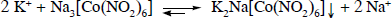 Обнаружению ионов калия мешают ионы аммония, которые в тех же условиях образуют желтый осадок соли аммония. Проведению реакции также мешают иодид-ионы, которые окисляются нитрит- ионами в слабокислой среде до свободного иода, который маскирует окраску осадка.Реакция высокочувствительна и фармакопейная: предел обнаруже- ния 4 мкг, мешают ионы лития и аммония.Реакция с Na2Pb[Cu(NO2)6]. Реакцию проводят в нейтральной сре- де, при этом образуются характерные черные и/или коричневые ку- бические кристаллы (рассматривают под микроскопом).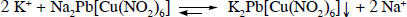 Реакция высокочувствительна: открываемый минимум 0,15 мкг, предельное разбавление 6*103 мл/г.Реакция с винной кислотой и гидротартратом натрия – образова- ние бесцветного кристаллического осадка: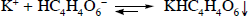 NH +4-1. Разложение солей аммония в щелочных растворах. При действии щелочей на водные растворы солей аммония и нагревании выделя- ется газообразный аммиак. Последний обнаруживают в парах сле- дующими способами:по изменению цвета фильтровальной бумаги, обработанной солями ртути. При контакте с парами аммиака бумага окрашивается в чер- ный цвет в результате выделения металлической ртути;по изменению цвета индикаторной бумаги.Реакция специфична и высокочувствительна: предел обнаружения равен 0,01 мкг, предельная концентрация 2*10-7 г/мл, предельное разбавление 5*106 мл/г.Разложение солей аммония. Большинство солей аммония разлага- ется при нагревании или возгоняется: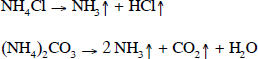 Реакция с реактивом Несслера (фармакопейная). Катионы аммо- ния образуют с реактивом Несслера красно-бурый осадок:NH + + 2[HgI ]- + 2OH- = [(IHg) NH ]I + 5I- + 2H O4	4	2	2	2Реакция высокочувствительна: предел обнаружения 0,05-0,25 мкг,0,05 мл.РеагентыПродукты аналитических реакций катионовПродукты аналитических реакций катионовПродукты аналитических реакций катионовРеагентыCa2+Sr2+Ba2+Эмиссия атомов	впламеникирпично-красныйКарминово-красныйЖелто-зеленыйH2SO4Белый осадок CaSO4, нераство- рим в разбавленных кислотах. Растворяется в растворе (NH4)2SO4Более полно осаждается при до- бавлении этанола за счет пони-жения      энергии      сольватацииБелый осадок SrSO4, не- растворим в кислотах. Рас- творяется в конц. H2SO4Белый	осадок	BaSO4, нерастворим в кислотах.ионов.(NH4)2SO4насыщ. р-рБесцветный раствор [Ca(SO4)2]2-Белый осадок SrSO4Белый осадок BaSO4NaOH, KOHБелый осадок Ca(OH)2Na2CO3Белые осадки карбонатов, которые растворяются в минеральных кислотах и уксуснойкислотеБелые осадки карбонатов, которые растворяются в минеральных кислотах и уксуснойкислотеБелые осадки карбонатов, которые растворяются в минеральных кислотах и уксуснойкислотеK2CrO4-Желтый осадок SrCrO4 (из конц. р-ров). Растворяется в минеральных кислотах и в уксусной кислотеЖелтый осадок BaCrO4. Растворяется в мине- ральных кислотах. Не растворяется в уксуснойкислоте(NH4)2C2O4Белый кристаллический осадок CaC2O4. Нерастворим в уксусной кислоте.Открываемый минимум – 1000 мкгБелый осадок SrC2O4. Ча- стично растворим в уксус- ной кислотеБелый осадок BaC2O4. Растворим в уксусной кислоте при нагревании.Бихромат бария более растворим, чем хромат.(NH4)2C2O4Осадки растворяются в минеральных кислотах!Осадки растворяются в минеральных кислотах!Осадки растворяются в минеральных кислотах!Na2C6O6родизонат натрияФиолетовый осадок из щелочных растворов. Растворим в соляной кислоте. Чувствительная реак- ция, предел обнаружения 1 мкгКрасно-бурый осадок, рас- творим в соляной кислоте. Предельное обнаружение – 7 мкгКрасно-бурый осадок. Предел обнаружения – 0,25 мкг. Мешают ионы свинца.K4[Fe(CN)6]Белый осадок, растворим в мине- ральных кислотахОткрываемый минимум равен 25мкг.Белый осадок (из конц. р-ров), растворим в ми- неральных кислотахРеагентыПродукты аналитических реакций катионовПродукты аналитических реакций катионовПродукты аналитических реакций катионовРеагентыAg+Hg 2+2Pb2+HCl, хлоридыБелый осадок AgCl, растворяется в растворах NH3, Na2S2O3, KCNБелый осадок Hg2Cl2Белый осадок PbCl2. Растворяется в горя-чей водеH2SO4, сульфатыБелый осадок Ag2SO4 (из конц. р-ров)Белый осадок Hg2SO4 ( из конц. р-ров)Белый осадок PbSO4. Растворим в раство- рах щелочей, ацетата аммония, конц. HCl и H2SO4Na2S, Na2S2O3Черный осадок Ag2S. Растворя-ется в HNO3Черный	осадок	Hg2S.Разлагается на HgS+HgЧерный осадок PbS.Растворяется в HNO3NaOH, KOHБурый осадок Ag2O. Растворим в растворе аммиакаЧерный осадок Hg2OБелый	осадокPb(OH)2. Растворим в щелочахВодный раствор аммиакаБурый осадок Ag2O, с последу- ющим растворениемЧерный	осадок Hg+HgNH2ClБелый	осадокPb(OH)2. Растворим в щелочахNa2CO3, K2CO3Желтый осадок, растворим в рас- творе аммиакаЖелтый осадок, разла- гается на HgO+Hg+CO2Белый	осадок Pb2(OH)2CO3. Раство-рим в щелочахKIЖелтый осадок AgI.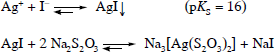 Желто-зеленый осадок Hg2I2, разлагается на Hg+HgI2Золотисто-желтый осадок PbI2. Раство- рим в горячей воде, в избытке раствора KI,в уксусной кислоте.K2Cr2O7+ CH3COOHКирпично-красный осадок хро- мата или бихромата. Растворим в растворе аммиакаКрасный осадок хрома- та, растворим в азотной кислотеЖелтый осадок хро- мата, растворим в щелочахСильные восста-новителиЧерные осадки металловЧерные осадки металловЧерные осадки металлов